NP kojim se računa suma prirodnih brojeva od m do n.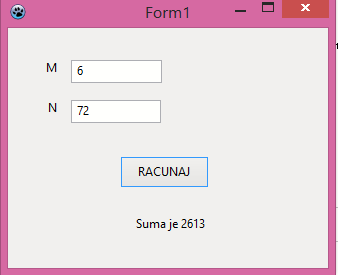 procedure TForm1.Button1Click(Sender: TObject);var m,n,i,s:integer;beginm:=StrToInt(edit1.text);n:=StrToInt(edit2.Text);s:=0;for i:=m to n dos:=s+i;label3.caption:='Suma je ' +IntToStr(s); end;NP kojim se računa proizvod prirodnih brojeva deljivih sa 5 u intervalu od 1 do n.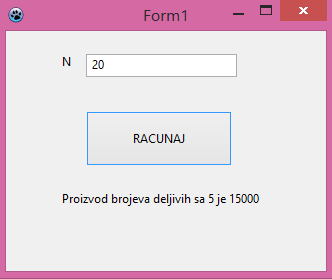 procedure TForm1.Button1Click(Sender: TObject);var n,i,p:integer;beginn:=StrToInt(edit1.Text);p:=1;for i:=1 to n doif i mod 5=0 then p:=p*i;label2.caption:='Proizvod brojeva deljivih sa 5 je '                 +IntToStr(p);end;NP kojim se računa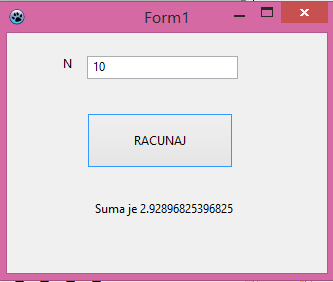 procedure TForm1.Button1Click(Sender: TObject);var n,i:integer; s:real;beginn:=StrToInt(edit1.Text);s:=0;for i:=1 to n do   s:=s+1/i;label2.caption:='Suma je '+ FloatToStr(s);end;NP kojim se računa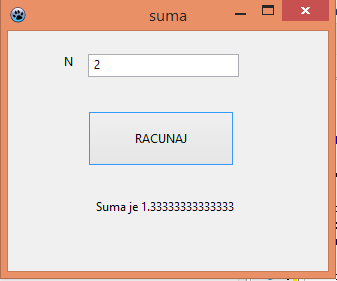 procedure TForm1.Button1Click(Sender: TObject);var n,i:integer; s:real;beginn:=StrToInt(edit1.Text);s:=0;for i:=1 to 2*n do   if i mod 2<>0 then s:=s+1/i;label2.caption:='Suma je '+ FloatToStr(s);end;   ilifor i:=1 to n do    s:=s+1/(2*i-1);NP kojim se računa n-ti stepen broja 3.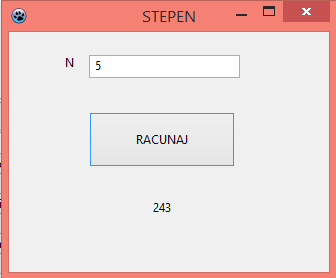 procedure TForm1.Button1Click(Sender: TObject);var n,i,st:integer;beginn:=StrToInt(edit1.Text);st:=1;for i:=1 to n do  st:=st*3;label2.caption:=IntToStr(st);end;NP kojim se računa              2+22+23+...+2n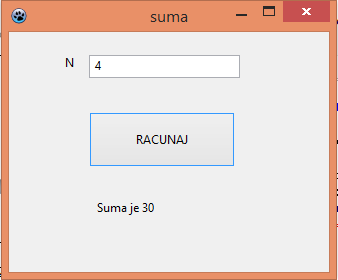 procedure TForm1.Button1Click(Sender: TObject);var n,i,st:integer; s:real;beginn:=StrToInt(edit1.Text);s:=0;st:=1;for i:=1 to n do    begin    st:=st*2;    s:=s+st;    end;label2.caption:='Suma je '+ FloatToStr(s);end;NP kojim se računa  x+x2+x3+...+xn, x∊R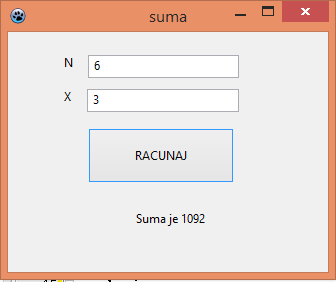 procedure TForm1.Button1Click(Sender: TObject);var n,i:integer; s,x,st:real;beginn:=StrToInt(edit1.Text);x:=StrToFloat(edit2.text);s:=0;st:=1;for i:=1 to n do    begin    st:=st*x;    s:=s+st;    end;label3.caption:='Suma je '+ FloatToStr(s);end;NP kojim se računa              x+2x2+3x2+...+nxn, x∊RIzmene u odnosu na zadatak br.7:   s:=s+i*st;NP kojim se računa              ,  x∊R Izmene u odnosu na zadatak br.7:  s:=1;...  s:=s+1/st;NP kojim se računa               1!+2!+3!+…+n!